PhysicsVector SheetDirections: make no marks on this sheet.  Do these problems on your own paper and check your answer.  The answers are on the left side.Part 1 - Convert these Angle-Magnitude vectors to Vector-Component vectors.Part 2 - Convert these Vector-Component vectors into Angle-Magnitude vectors.  Find the angle they make with the x axisPart 3 - Add or Subtract these Vector component vectors from Part 2Part 4 - Add these Angle-Magnitude vectors analytically, and express their sum as an Angle-Magnitude Vector.1) 13 m/sx + 7.3m/sy2) 230mx + 190my3) 18.6m/sx -26.6m/sy4) -73.8m/sx - 94.6 m/sy5) -126mx + 40.8my6) -140m/s/sx - 80.m/s/sy7) 7.8 m, up and right 50.o above the x axis8) 7.62 m, left and up  66.8o above the x axis7. 5.0 mx + 6.0 my8. -3.00 mx + 7.00 my9) 5.3 m, left and down 37.3o below the x axis10) 5.81 m, right and down 78.9o below the x axis9. -4.2 mx -3.2 my10. 1.12 mx - 5.70 my11) 2.0mx + 13.0my12) 8.0mx - 1.0my11. #7 + #812. #7 - #813) -1.2mx - 10.2my14) -3.1mx - 8.9my13. #9 - #814. #10 + #915. (Answer: 18m, right and a little down, 7.7o below the x-axis)16. (Answer: 44m, right and down, 31o below the x-axis)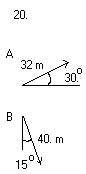 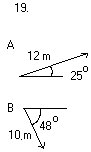 